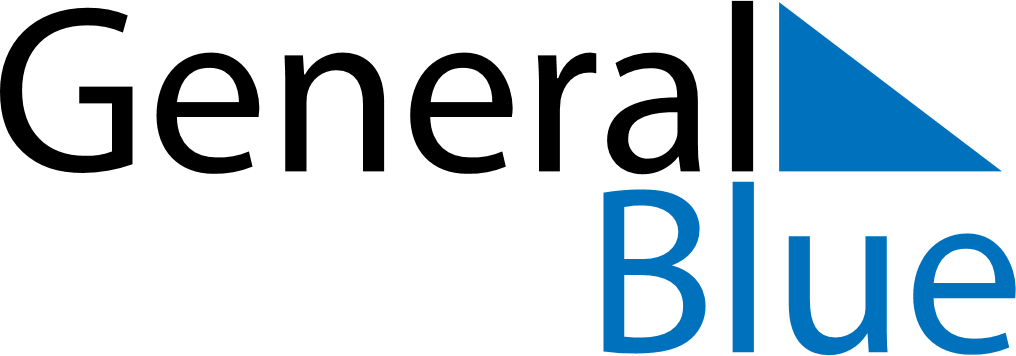 2027 - Q2Croatia 2027 - Q2Croatia 2027 - Q2Croatia 2027 - Q2Croatia 2027 - Q2Croatia 2027 - Q2Croatia AprilMONTUEWEDTHUFRISATSUNApril1234April567891011April12131415161718April19202122232425April2627282930AprilMayMONTUEWEDTHUFRISATSUNMay12May3456789May10111213141516May17181920212223May24252627282930May31JuneMONTUEWEDTHUFRISATSUNJune123456June78910111213June14151617181920June21222324252627June282930JuneMay 1: Labour DayMay 2: Orthodox EasterMay 3: Orthodox Easter MondayMay 9: Mother’s DayMay 16: Feast of the Sacrifice (Eid al-Adha)May 27: Corpus ChristiMay 30: National DayJun 22: Anti-Fascist Struggle DayJun 25: Independence Day